Tools and Techniques - Trust and Support Each Other  Areas of Discussion Tools and Techniques to help you Understanding What's Important to Team Success 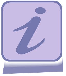  Using the Team Effectiveness Questionnaire 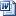 How To Establish Team Norms  Ground Rules Conflict Handling Skills   Conflict